Dear ……………………………………………Please come to: ………………………………………………………On………………………………..  at………………………………..To meet the teachers to discuss ……………………………… progress at school.Yours sincerely,_ _ _ _ _ _ _ _ _ _ _ _ _ _ _ _ _ _ _ _ _ _ _ _ _ _ _ _ _ _ _ _ _ _ _ _ _ _ _ _ _ _ _ _ _ 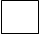 I will attend on ……………………………..                                   Yes               No 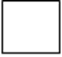 I would/would not like an interpreter to attend                             Yes               No  Please sign and return to schoolChild’s name ………………………………………… 		Class ………………..